Trust Me!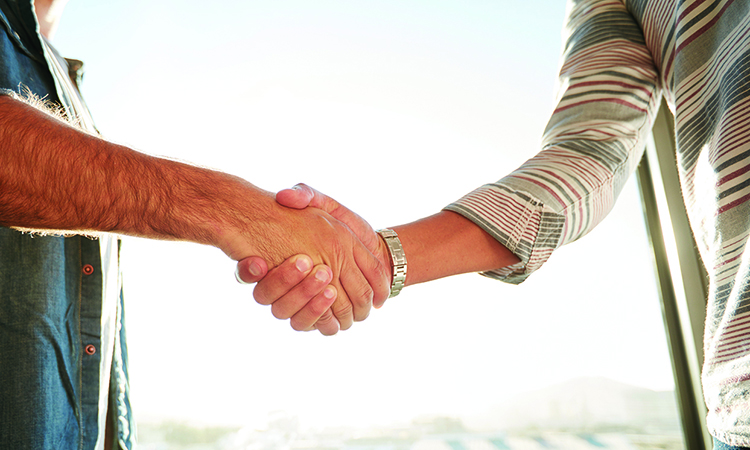 #1Questions:How do you define trust?What kind of person would you trust with anything? Do you have someone like that?Why do people trust each other?#2Questions:Wouldn’t it be risky to be too naïve and trusting?What is the difference between being trusting and being gullible?How do you spot someone who shouldn't be trusted?#3Questions:What experiences can contribute to trust issues?Perhaps a close friend lied to you, or did not keep their promises a few times. Perhaps there is a list of reasons why you have lost trust in people. How can you ever trust again?How can we best deal with events or situations that threaten to erode our trust and confidence?#4Today's Learning MaterialQuestion:     Avraham was in the midst of a prophetic revelation. He was listening to the voice of G-d. Why then was it considered an act of righteousness for him to "believe in G-d"?Questions:How is it possible to acquire such transcendent faith in G-d? What are the benefits of fully relying on G-d?Are there dangers in completely trusting G-d?#5Question:        What do you think about this statement?#6Question:        How does believing in G-d affect dealings with others?#7Question:        How does dealing with others faithfully affect your trust in G-d?#8Question:        What’s your takeaway from today’s discussion?